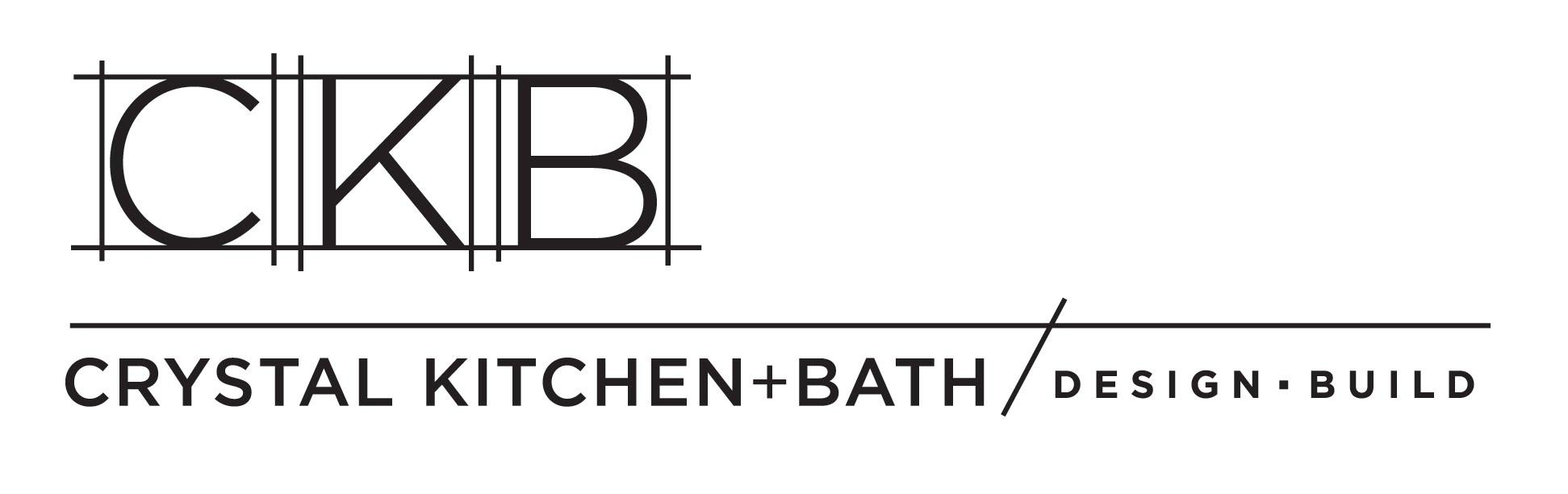 3620 Winnetka Ave N, Crystal, MN. 55427, 763-544-5950, www.crystalkitchen.comOther Room Design Questionnaire FormWhat rooms are included: ☐Lower Level ☐Laundry ☐Wine/Wet Bar ☐Library   ☐Entertainment Center ☐Sewing/Hobby Room ☐Home Office ☐Outdoor KitchenSee separate sections below.General Information Date_________________________________________________________________Name________________________________________________________________Address______________________________________________________________City/ State/Zip_________________________________________________________HomePhone___________________________________________________________Work Phone__________________________________________________________Cell Phone____________________________________________________________E-Mail_______________________________________________________________Industry Partners (Contractor/ Architect/ Designer)____________________________Which of our services are you interested in CKC providing: ☐carpentry ☐sheetrock       ☐electrical ☐plumbing ☐HVAC ☐ cabinetry ☐counter tops ☐appliances       ☐lighting ☐flooring ☐otherHow did you hear of Crystal Kitchen Center? ________________________________Start or Completion date? _______________________________________________Age of home? ________________________________________________________Style of home? _______________________________________________________How long do you plan on living in this home? ______________________________What is your budget? __________________________________________________Family and LifestyleHow many are in your household? ____________ Ages? ____________________How many will be using this space? _______________________________________“Dislikes” of current space? ____________________________________________“Likes” of current space? ______________________________________________Type of entertaining? ________________ Size of gatherings? __________________Any Physical Limitations you would like to plan for? ☐yes ☐noIf so What? Design and StyleStyle of room: ☐Contemporary ☐Traditional ☐Transitional ☐Rustic         ☐OtherColor Preference______________________________________________________Have you collected photos or notes of ideas? ☐yes ☐no If so, please share with usList of priorities1. ________________________________________________________________2. ________________________________________________________________3. ________________________________________________________________If the design could be improved, would you be willing to make structural changes:      ☐yes   ☐noCabinet Preference___________________________________________________Counter Top Preference_______________________________________________Backsplash Preference________________________________________________Appliance Preference_________________________________________________Flooring Preference___________________________________________________Lighting Preference___________________________________________________Decorative Surfaces (walls, ceiling) Preference_______________________________Circle 3 words to describe your new space:       Some of our descriptive words…Lower LevelsWhat rooms are included: ☐Family room    ☐Game room      ☐Home office                                 ☐Bathroom     ☐Storage      ☐Laundry   ☐Sewing/Hobby    ☐Exercise room☐Work Shop    ☐Bar   ☐Full kitchen    ☐Mechanical Room (see individual groups below)Furniture requirements:Sofa, Theater chairs______________________________________________Game tables (Pool, Ping-pong, Foosball, Air hockey, etc…)_______________☐Fireplace: ☐gas ☐ wood burningLaundry RoomStorage needs:        ☐Washer/Dryer: size, type____________________________________________                     ☐Front load ☐stacking ☐pedestal  ☐ under counter        ☐Laundry sink/faucet________________________________________________        ☐Hamper(s)        ☐Ironing board/steamer/iron        ☐Hanging Rod        ☐Drying racks        ☐Waste basket        ☐Drying valetWine/Wet BarHow many bottles of wine? ___________ Display of bottles? ___________________☐Wine cooler (size) ___________________________________________________☐Sink/faucet_________________________________________________________Appliances: ☐microwave ☐refrigerator ☐dishwasher ☐icemaker ☐beer taper             ☐oven ☐cooktop ☐warming drawerCabinet Preference?☐Open shelves☐Glass doors☐Liquor storage☐Locks☐Wine Glass storage☐Roll out shelves☐Drawers☐Trash/recyclingSeating for how many? ______________________________________________    Snack Bar: ☐30”high ☐36”high ☐42” high ☐other__________________Entertainment CenterEquipment: ☐ hidden  ☐ open                                                       SizeStorage                                                   quantityCabinet Preferences: ☐Roll out shelves ☐Drawer dividers ☐Open shelves              ☐Glass doorsSewing/Hobby Room  What type of sewing do you do? _______________________________ Equipment (with size)☐Sewing machine (s) _______________________________☐Surge_________________________________________☐Ironing board ☐steamer ☐iron☐Wastebasket☐Rollouts☐Drawers☐Cutting tableStorage: ☐Notions ☐Patterns ☐Material ☐Hobby suppliesHobby:_______________________________________________LibraryHow many books? _________________☐open ☐ closed storage☐Reading area☐Desk/Computer equipment☐Storage of supplies? What_______________________________☐TVHome OfficeComputer equipment (size)       ☐File drawers (quantity) _________________ ☐letter ☐legal        ☐Number of users_____________________       ☐Open shelves       ☐Glass doors       ☐Rollouts       ☐Drawers       ☐WastebasketOutdoor KitchenEquipment ☐Grill ☐gas natural ☐ propane ☐size_____________                     ☐Charcoal ☐side burners ☐ infrared grill ☐ smoker oven ☐ wok burner☐Refrigerator☐Ice Maker☐Beverage Center☐Warming Drawer☐Beer Taper☐Teppanyaki grill☐Pizza Grill☐Sink☐Media needs: ☐TV ☐ CD player ☐ Speakers☐Heat Lamps☐Fireplaces   ☐Fire Pits☐Fans☐Access to: ☐Water ☐Electric ☐GasStorage cabinets: ☐shelves  ☐ year around material☐Dishes, glasses and serving pieces ☐inside ☐outside☐Drawers☐Waste basket☐Recycling center Seating for how many? _________Table (size) ________________             ☐Chairs ☐Ottomans ☐Lounges ☐Chaise           Snack Bar: ☐30” high   ☐36” high  ☐ 42” high Weather conditions☐Winds natural traffic patterns_________________________________☐Sun: ☐does it need to be shaded ☐ solid roof ☐awnings ☐motorize☐Winterizing systemAiryBoldBrightCalmingCheeryClassicCleanComfortableColorfulCoolCountryCozyCasualClutteredCrispContemporaryDynamicDarkDifferentDramaticEthnicExoticEnergeticDistinguishedEclecticEasyElegantExcitingFeminineFormalFreshFriendlyGrandFunGraciousHappyInformalInvitingLightHumorousLived-inOpenMasculineModernNaturalPersonalPrettyMysteriousPowerfulQuietRefreshingRelaxingRomanticRusticRichPamperingSensualSoftSereneSimpleSparseStableStylishSophisticatedStrikingWarmTailoredTimelessTropicalTranquilUniqueTraditionalVibrantWowWhimsicalYouthfulZenTVStereo ReceiverCable boxDVD/CD/Blue RaySpeakersGame SystemsOtherTapesCD’sDVD’sRecordsVideo games, equipmentMonitorPCPrinterFaxScannerOtherShredder